2a, engleski jezik, 18.5.-22.5.Jako mi se svidjelo kako ste uradili zadatke od prošlog tjedna. Odlično!!!!Danas učimo o točkicama                           spots     i      prugama	stripes.Pročitaj pitanja i odgovore. Koje boje su životinje? Imaju li pruge ili točkice?Nacrtaj u svoju bilježnicu dva lika, jedan s točkicama , drugi s prugama. Upiši imena životinja na pravo mjesto. Ovako: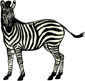 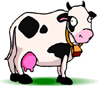 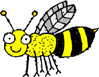 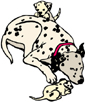 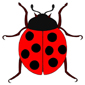 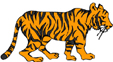 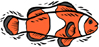 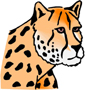    zebra           cow              bee       dalmatian    ladybug              tiger         clown fish      leopardZADAĆA:Otvori udžbenik na strani 85. Oboji odjeću prema uputama:Daddy -      green T-shirt with yellow spots.   (zelena majca s žutim točkicama)Mummy -   blue dress with pink stripes.        (plava haljina s ružičastim prugama)The boy -    blue T-shirt with red stripes.        (plava majca s crvenim prugama)The girl -     yellow skirt with pink spots.         (žuta suknja s ružičastim točkicama)Ovaj zadatak  uradite uredno i pažljivo . Pošaljite mi slike.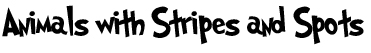 	             pruge                                            točkice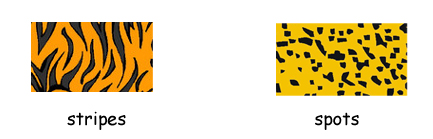 	             pruge                                            točkice	             pruge                                            točkiceWhat colour are tigers?What colour are tigers?What colour are tigers?                                Tigers are orange with black stripes.                                Tigers are orange with black stripes.What colour are leopards?What colour are leopards?What colour are leopards?                   Leopards are orange with black spots.                   Leopards are orange with black spots.What colour are  ladybugs?	                          	                             Ladybugs are red with black spots.